8. ura                                         Ponavljanje in utrjevanje Pozdravljeni, učenci,kako čas hitro teče. Poteka že četrti teden učenja na daljavo, za ZGO to pomeni danes že 8. uro. V tem času ste opravili kar nekaj nalog, zato sem se odločila za ZOOM srečanje, na katerem bomo pregledali opravljeno delo in se o njem pogovorili.Da bo delo lažje steklo, si prosim pripravite zvezke, list papirja in pisalo.Vstopni podatki:7. CZgodovina 7. cČas: Apr 9, 2020 12:00 AM, LjubljanaJoin Zoom Meetinghttps://us04web.zoom.us/j/199319788Meeting ID: 199 319 788______________________________________________________________________________________________________________________________________________________________________________________________________________________________________________________________________________________________________________________________________________________________________________________________________________________________________________________________________ 7. DZgodovina 7. dČas: Apr 9, 2020 01:00 PM, LjubljanaJoin Zoom Meetinghttps://us04web.zoom.us/j/770767023Meeting ID: 770 767 023Pazite nase in nasvidenje!Nevenka ŠegaKdor se zoom srečanja ne bo udeležil, ima nalogo urediti zapiske.Kar nekaj vas je, ki mi vseh svojih dosedanjih izdelkov še niste poslali. Velja seveda za tisto, kar sem želela, da mi pošljete. Velja za oba predmeta. Ne pošiljajte mi slik SDZ! Naredite to najkasneje v petek, 10. 4. 2020.V kolikor se zgodi, da svojih zadolžitev do roka izjemoma ne boste mogli opraviti, mi, prosim, po elektronski pošti pošljite pojasnilo, kaj vas je pri tem oviralo, in napišite, do kdaj boste zadolžitev opravili.REŠITVE NALOG V SDZ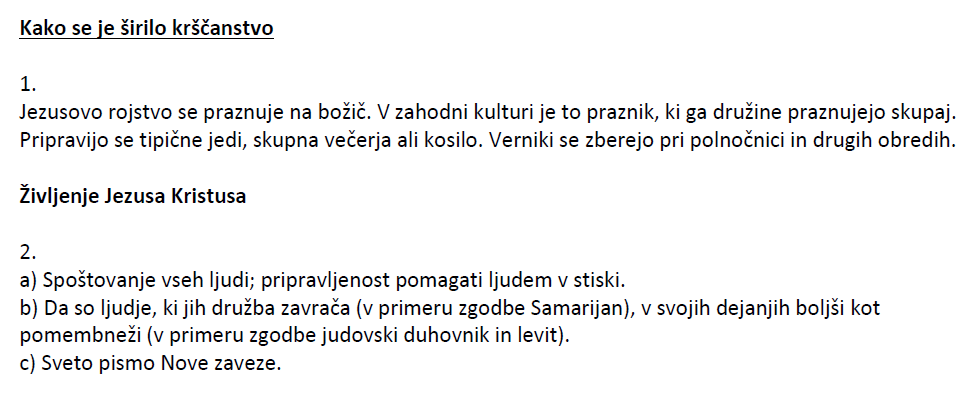 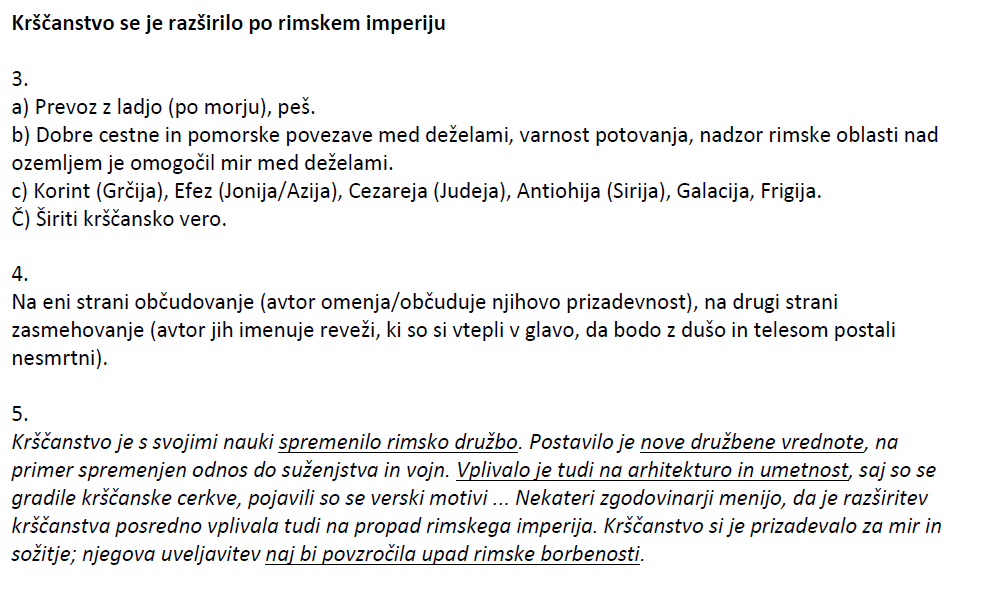 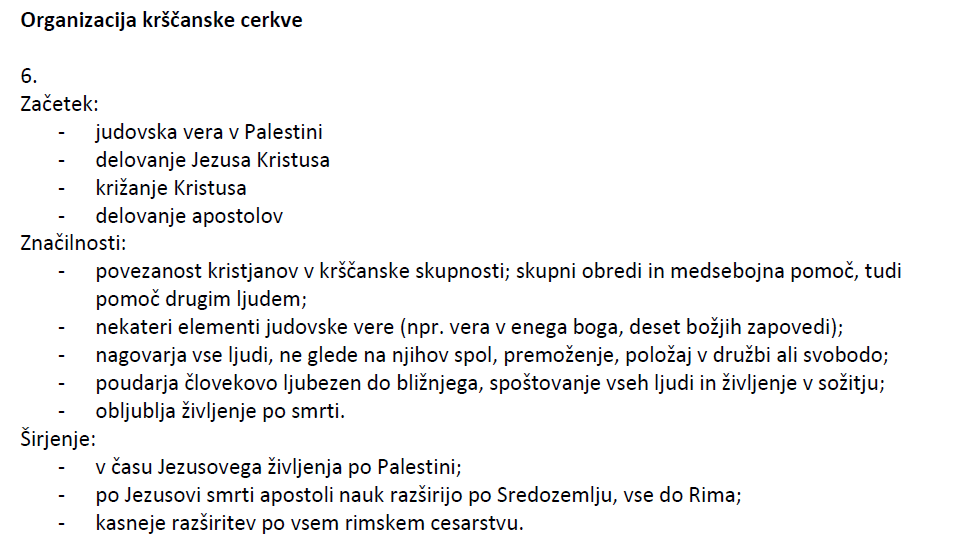 